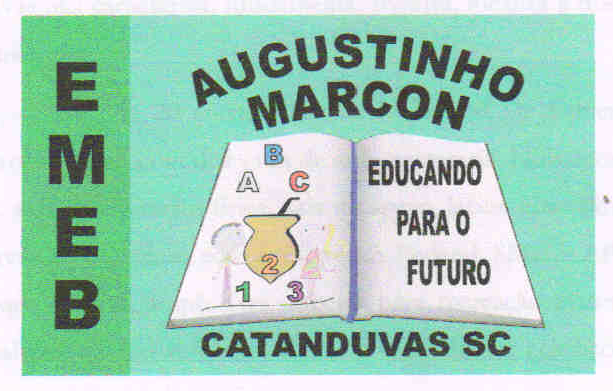                                                       ESCOLA MUNICIPAL DE EDUCAÇÃO BÁSICA AUGUSTINHO MARCON                                                       CATANDUVAS- SC                                                       PROFESSORA: JANETE TACIANA DE MARQUIAS.                                                       5º ANOS 2ATIVIDADES 7 DE MATEMÁTICA DATA 28/04/2020OLÁ! GABRIELI; ÉRIKC E PEDRO;FAÇA TUDO COM CALMA E MUITO CAPRICHO!! FIQUEM BEM! FIQUEM EM CASA E CUIDEM-SE!FAZER A DATA;ESCREVA O SEU NOME COMPLETO.INICIANDO OS ESTUDOS SOBRE A MULTIPLICAÇÃOMULTIPLICAÇÃOA ADIÇÃO DE PARCELAS IGUAIS REFERE-SE À SOMA REPETITIVA DE UM MESMO NÚMERO, SOMA ESSA QUE PODE SER ABREVIADA POR UMA MULTIPLICAÇÃO. SEJA, POR EXEMPLO, UM GRUPO DE QUATRO CRIANÇAS, EM QUE CADA UMA RECEBERÁ 3 BALÕES. NO TOTAL, SERÃO DISTRIBUÍDAS 3 + 3 + 3 + 3 =12 OU 4 X 3 = 12 BALÕES.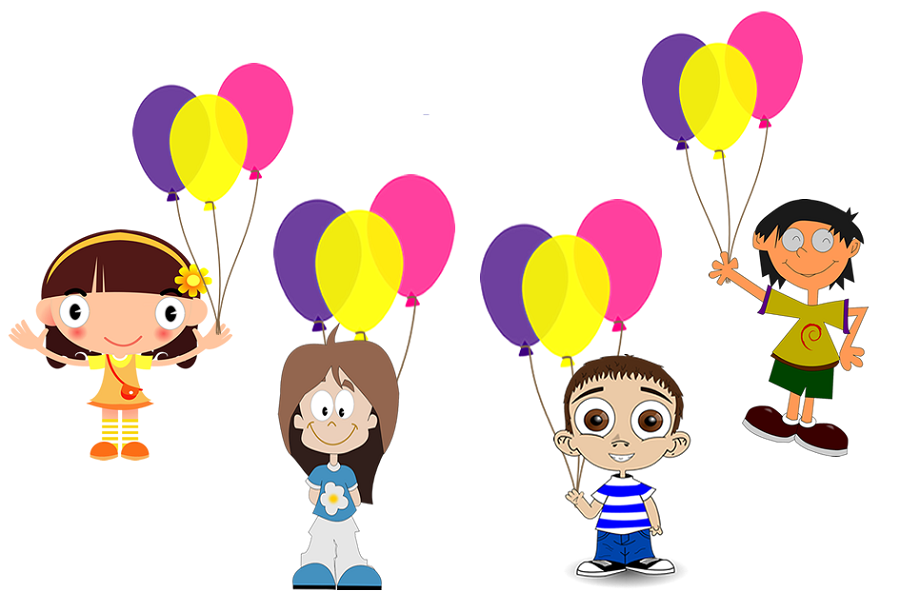 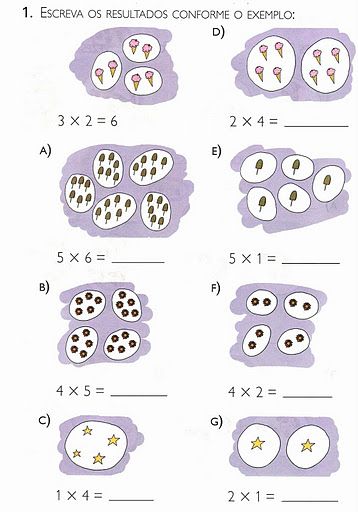 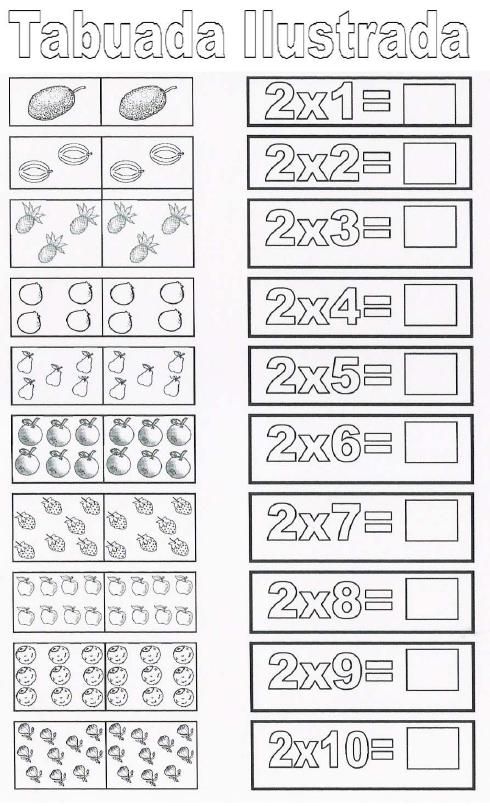 